基本信息基本信息 更新时间：2023-10-24 16:05  更新时间：2023-10-24 16:05  更新时间：2023-10-24 16:05  更新时间：2023-10-24 16:05 姓    名姓    名肖天星肖天星年    龄43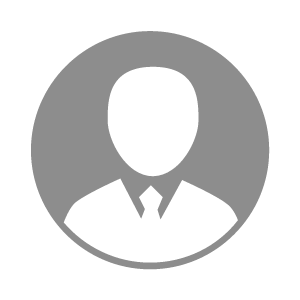 电    话电    话下载后可见下载后可见毕业院校河北农大邮    箱邮    箱下载后可见下载后可见学    历大专住    址住    址期望月薪面议求职意向求职意向互联网运营经理/总监,高级网络推广员互联网运营经理/总监,高级网络推广员互联网运营经理/总监,高级网络推广员互联网运营经理/总监,高级网络推广员期望地区期望地区不限不限不限不限教育经历教育经历就读学校：河北农业大学定州中兽医学院 就读学校：河北农业大学定州中兽医学院 就读学校：河北农业大学定州中兽医学院 就读学校：河北农业大学定州中兽医学院 就读学校：河北农业大学定州中兽医学院 就读学校：河北农业大学定州中兽医学院 就读学校：河北农业大学定州中兽医学院 工作经历工作经历工作单位：北京日普乐农牧科技有限公司 工作单位：北京日普乐农牧科技有限公司 工作单位：北京日普乐农牧科技有限公司 工作单位：北京日普乐农牧科技有限公司 工作单位：北京日普乐农牧科技有限公司 工作单位：北京日普乐农牧科技有限公司 工作单位：北京日普乐农牧科技有限公司 自我评价自我评价本人曾经打造年百万店铺十家以上，单品热销年销量三十万数十款，有丰富的线下临床实践经验，和线上运营推广经验，熟悉电商店铺爆款打造，引流推广等。本人曾经打造年百万店铺十家以上，单品热销年销量三十万数十款，有丰富的线下临床实践经验，和线上运营推广经验，熟悉电商店铺爆款打造，引流推广等。本人曾经打造年百万店铺十家以上，单品热销年销量三十万数十款，有丰富的线下临床实践经验，和线上运营推广经验，熟悉电商店铺爆款打造，引流推广等。本人曾经打造年百万店铺十家以上，单品热销年销量三十万数十款，有丰富的线下临床实践经验，和线上运营推广经验，熟悉电商店铺爆款打造，引流推广等。本人曾经打造年百万店铺十家以上，单品热销年销量三十万数十款，有丰富的线下临床实践经验，和线上运营推广经验，熟悉电商店铺爆款打造，引流推广等。本人曾经打造年百万店铺十家以上，单品热销年销量三十万数十款，有丰富的线下临床实践经验，和线上运营推广经验，熟悉电商店铺爆款打造，引流推广等。本人曾经打造年百万店铺十家以上，单品热销年销量三十万数十款，有丰富的线下临床实践经验，和线上运营推广经验，熟悉电商店铺爆款打造，引流推广等。其他特长其他特长